This month is such a special one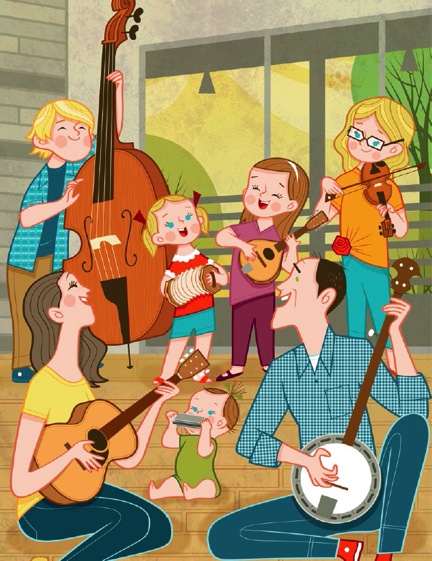 It's birthday-time for youWe'd really like to celebrate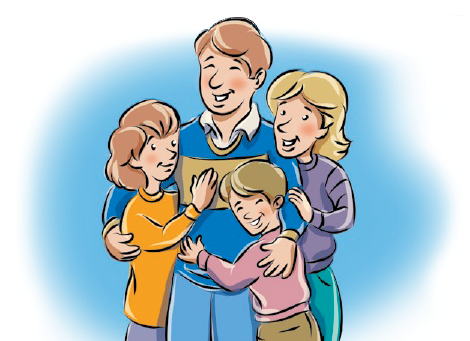 Your happy day with youZip-a-dee-ay and heigh-dee-ho,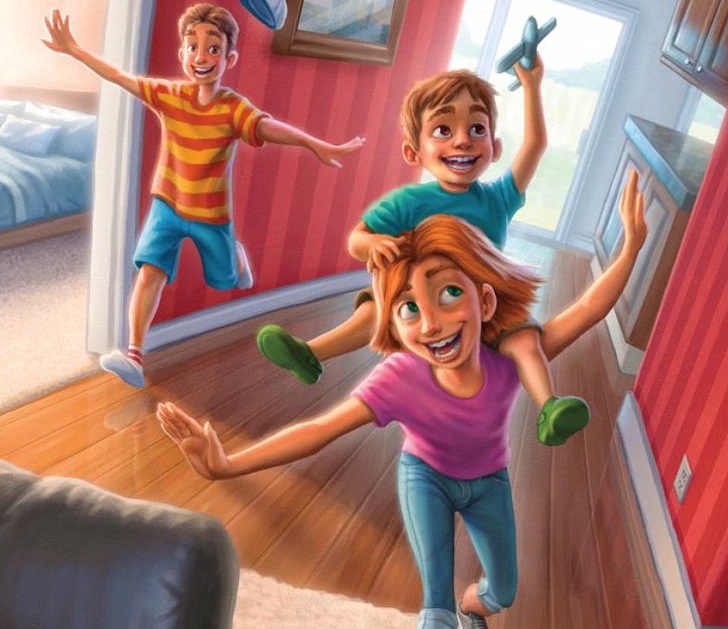 Here's something we can doWe'll sing a song that we all know,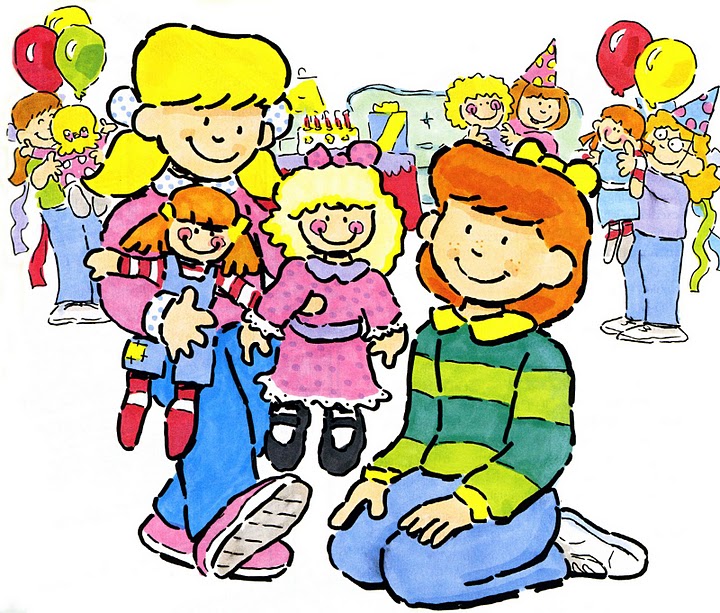 Happy Birthday to you!